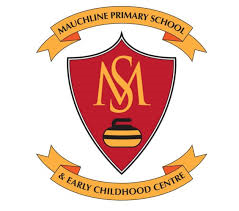 Parent Council MeetingAGM                          Monday 20th of June 2022Item No. TITLE OF ITEMName of leadWELCOME & APOLOGIES ChairMINUTES OF PREVIOUS AGMPaper 1ChairMATTERS ARISINGChairChairperson’s annual reportHead TeacherTreasures rePort and approval of accountsECC Senior Election of parent council membersTreasurerELECTION OF OFFICE BEARERSELECTION OF OFFICE BEARERSELECTION OF OFFICE BEARERSMINUTES OF PREVIOUS PC MEETINGMINUTES OF PREVIOUS PC MEETINGMINUTES OF PREVIOUS PC MEETING9.MATTERS ARISING MATTERS ARISING MATTERS ARISING 10.HEAD TEACHERS REPORTHEAD TEACHERS REPORTHEAD TEACHERS REPORT11.SUB GROUPSChristmasFundraisingSUB GROUPSChristmasFundraisingSUB GROUPSChristmasFundraising12.AOCBUpdate on tea towelsXmas cards2022/2023 meetingsUpdate on awards for allAOCBUpdate on tea towelsXmas cards2022/2023 meetingsUpdate on awards for allAOCBUpdate on tea towelsXmas cards2022/2023 meetingsUpdate on awards for all13.DATE OF NEXT MEETINGTBCDATE OF NEXT MEETINGTBCDATE OF NEXT MEETINGTBC